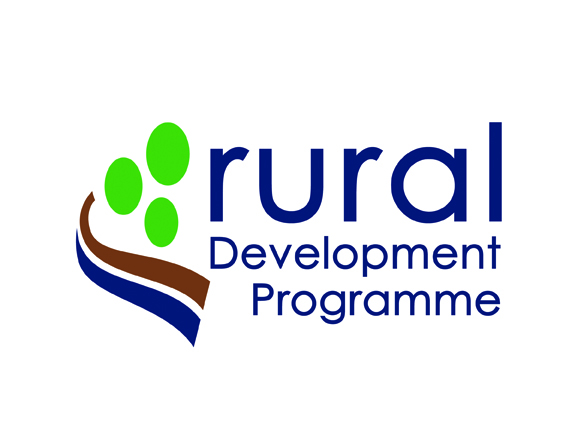 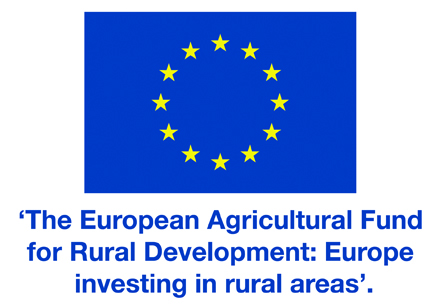 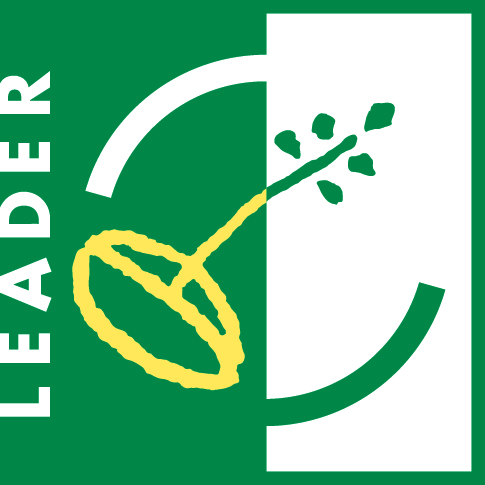 Priority 6 Rural Basic Services Scheme: How to complete an application formThese guidance notes provide advice about filling in the application form but prior to answering any questions the applicant;must read the information sheet specific to the Rural Basic Services Scheme for advice on support available and grant rates; eligible applicants; eligible project activity; project assessment; expected outcomes from funding provided; letter of offer terms & conditions and grant payments. These information sheets are available through www.daera-ni.gov.uk or directly from the LAG for the project area;should refer to your invitation to apply to the Rural Basic Services Scheme regarding important information on specific criteria and the application closing date to be met; and,may seek further information on the Northern Ireland Rural Development Programme 2014-2020 funding schemes or the Local Action Groups (LAG) through www.daera-ni.gov.uk or directly from the LAG for the area.As pre-requisites to submitting an application form the applicant must;have been invited to submit an application by their Local Action Groupbe 18 years old or overhave researched the project idea including the need for the project, development costs, estimated timescales, and projected outcomes,have obtained the necessary quotations and/or tenders on headed paper to substantiate the total project costs,have a detailed business plan,be recorded by the LAG as having attended a LAG pre-funding workshop,have evidence of all match funding available, andhave evidence of full planning permission, if required for the project.When answering the questions and completing the business plan applicants should;explain things clearly – assume that the reader is not familiar with the proposed project,explain any acronyms used,answer all the questions correctly,be clear and realistic about what the project can achieve,provide accurate costing for equipment or works to be funded, andbe realistic about project implementation timescales.SECTION 1. – Scheme and Applicant Details Q1	Programme SchemeBelow is a summary of the potentially eligible applicants to the LEADER Rural Business Investment scheme. Community Voluntary Sector (inc Social Economy Enterprises engaged in non economic activity)Local CouncilStrategic Public Body e.g. Health AuthorityLocal Council /Private Partnership (where the Local Council is the grant recipient)Local Council / Community Voluntary Sector partnership (where the Local Council is the grant recipient)To confirm you are applying to Rural Basic Services tick the box.Q2	Applicant Name Please state the organisation applying and the name, age and gender of the person applying on behalf of the organisation. This should be the person with the authority to enter into funding contracts. Please state the role / position held by the person named. It is important to establish the correct name of the organisation.  If the organisation is registered with Companies House or with DAERA, the registered name should be used on the application form. Doing so will facilitate accurate application recording, reporting, other funding checks, risk assessment and if successful, letter of offer details.   Q3	Co-Applicant detailsThis section is only appropriate if the application is a venture between 2 or more organisations. Q4	Applicant TypeNote: Organisations not registered with Companies House but operating under a constitution document agreed by members should note that the maximum amount of grant will be capped at £7,500.Select the option which best describes legal status or operating arrangement/set-up for your organisation.  Only one option should be selected.It is important that you record if the organisation is registered with Companies House.  This will ensure that the LAG is aware of the legal status and registered name and address of the organisation at an early stage.Provide the Companies House and/or HMRC registered status from the options provided.  Record all of the registration numbers held by the organisation.Record the registered name of the organisation as it appears on the Companies House certificate.  If successful with the application this will save time and additional questions later.If the answer is No, you will be required to obtain an agreed constitution document, authorised by the Group membership before any decision is made on eligibility.Q5	Other Public Body ApplicantsSelect the status from the options provided which best describes the organisation.  Q6	Applicant Contact Details & (b) If the application is likely to proceed to LOO stage you will be required to register for a DAERA Business ID.  At this stage please confirm if (i) you already have a DAERA (DARD) Business ID in your name or the legal name of the organisation, or (ii) if you are named as a member of a DAERA (DARD) Business ID but will need a separate Business ID to comply with the Priority 6 terms and conditions.  (c) to (e) Provide applicant address, contact details for the application and correspondence address if required.  Please ensure full address including premises number and postcode, landline and mobile phone numbers and contract name are provided.SECTION 2 The Project Q7	Project Location(a) & (b)	If the project will not be located at the applicant address you need to indicate this and provide the full address for where the project will be located including the postcode.(c) & (d) 	Confirm whether the property at which the project will be located is owned by the applicant or if leasing arrangements are in place and if so, provide details of the length of the lease and expiry date.  If lease arrangements are not yet in place you need to explain what your plans are for premises for the project.(e)	Where applications from community/voluntary or social economy enterprises involve the development of land or property you will be required to provide a formal statement from your legal representative to confirm the position with existing charges/debentures on property title deeds.  Applications cannot be processed or assessed without this statement from your legal representative.Q8	Type of ProjectPlease indicate which one category best describes your project from the list of themes provided.  The main purpose is to help DAERA and the Local Action Group to identify different project types for publicity, monitoring/reporting and enquiry purposes.Q9	Title of the Operation/Project Please provide a title for your project which reflects the nature of the activity to be supported. Q10	Operation/Project Description and Outputs Provide a brief and concise desription of the proposed operation/project, demonstrating how the capital project will contribute towards achieving the aims of the Rural Basic Services Scheme.Highlight the core elements of your proposed project, ie the nature and range of the services it seeks to deliver and summarise the outputs / benefits that will be delivered as a result of the proposed investment. Describe what innovative solutions are proposed to address access to a number of services at a local community level. The main purposes for this description are;to help the LAG to assess if the proposed project activity is eligible for funding, and,to help DAERA and the LAG to catalogue different project types for publicity and enquiry purposes.  The main description of what your project will deliver and its benefits will be detailed in your business plan.A key priority for the Programme is job creation. You are asked to detail the type(s) and the number of full time and part time jobs to be created in each category.  NOTE: you are asked to record the actual number of jobs to be created of each type, not the number of full time equivalents (FTE). Identify and quantify what the proposed project will achieve towards the Rural Basic Services Scheme level targets.  Refer to guidance in following table;Q11	Project TimescalesParts (i), (ii) and (iii) are required to assess the implementation timeline for the Project. You must be realistic with your projections as delayed projects have serious implications for LAG budget management and administration costs and could result in withdrawal of funding.SECTION 3 Project FinanceQ12	Project Items/Activities and Grant RequiredEnter details of the items / activities for which you require funding. When submitting the application you must include evidence to support your Total Project Costs. To meet the application mandatory requirement of provide quotations and or tenders as necessary for the project reasonableness of costs checks you must undertake a procurement exercise as detailed in the Applicant Procurement Guidance as provided by the LAG Admin Unit.  Below is a summary only of the different procurement bands and type of procurement required.  You must undertake procurement as detailed in the full guidance to comply with project eligible expenditure rules.  The purpose of this process is to establish that your projections of the Total Project Costs are realistic to ensure accurate assessment of the grant amount requested.  Inaccurate Letter of Offer values have implications for budget management and may result in grant being withdrawn or reduced.You must record details of all the items you are seeking funding for, including, cost per item, quantity required, cost split by total cost net of VAT and also including VAT.  It is recommended that you work closely with the LAG prior to seeking quotations and/or tenders to ensure that your project procurement in line with the Scheme guidance and rules.  NOTEFailure to provide the required number of quotations/tenders by close of the LAG application call will render your application ineligible.Failure to fully comply with the procurement guidance or supporting evidence required may require you to undertake procurement again.Examples of Capital items include purchase of equipment & plant, construction and refurbishment of buildings.Examples of resource items include marketing & publicity costs, bespoke training costs.  Q13	VAT Status of the Applicant and the ProjectYou must declare the current VAT status of the applicant, business or organisation and if registered provide the VAT registration number.  If the applicant/business/organisation is registered with HMRC to reclaim VAT costs this is recoverable VAT and  cannot be included in any grant sought calculation.If the applicant/business/organisation is not registered with HMRC to reclaim VAT costs this is non-recoverable VAT and may be included in the grant calculation.  Non VAT registered businesses/organisations should check if any element of the project is likely to be VAT exempt due to the nature of the project.VAT is one of the main areas of confusion particularly in relation to;Non VAT registered applicants,Non VAT registered suppliers where VAT is recorded as a LOO funding item,VAT exempt property and works.It is vital that you are fully aware of the VAT implications for the project prior to submitting the application. When calculating the Grant sought amount for Q16 below, only use the total cost of the item(s) including VAT if the business or organisation is not VAT registered.Q14	Total Grant SoughtEnter the Total Amount of Grant you wish to apply for, broken down by Capital and Resource item values.Q15	Project Sources of Funding(i) & (ii) You must indicate if you have applied to any other funding body for this project or if there are any other public sources of funding available to the projectYou must provide details of all the sources of match funding available to the project, including the amount available or requested and the current status of any request or application for match funding.  This means, (iii) match funding being provided by you from savings; the business from financial resources; from any other private source, i.e., loan from bank or family member; or (iv) match funding from other public source such as, Local Council, Lottery or Trust. Evidence of the entire match funding required for the project must be provided with your application.  This means bank evidence via bank declaration or loan agreement; bank statement showing savings/balance available; and if relevant evidence of funding offer from another body.  SECTION 4 Previous Funding History and Statutory ApprovalsQ16	Previous FundingEU State Aid Rules apply to all economic projects and grants will be awarded under the ‘de minimis ‘rule.  This rule indicates that a project promoter may only receive a maximum grant of Eur 200,000 (or sterling equivalent) over a 3-year rolling period. Therefore, you must provide details of any other public funding or grants awarded previously.To inform project risk assessment you are required to state if grant assistance has ever been withdrawn from you or the business/organisation.  Q17 	Statutory ApprovalsPlanning permission is a pre-requisite at application submission stage. If relevant you are required to provide evidence with your application that planning permission is approved.Please record if any other Statutory Approvals/Permissions are required.Q18	Ongoing InvestigationsDetail any ongoing investigations or litigation cases associated with your organisation?Q19	Attendance at LAG Funding WorkshopIt is an application pre-requisite that you* have attended a LAG funding workshop before an application can be submitted. Please provide the details of attendance. *The person attending a pre-application workshop should be the person (in the event of a successful application) be the person with authority to sign the LoO.  This does not prohibit someone else attending from the organisation, but not instead of the person in authority who would sign the LoO (e.g. Chair, Secretary, Committee Member of the organisation, if these post holders have delegated authority to sign a LoO on behalf of the organisation).  Applicant DeclarationPlease read the declaration and WARNING information carefully. Sign and date the application (For on-line applications, a signature will be obtained at the project site visit).SAVE buttonThis bottom at the end of the application form will allow you to save it onto your computer so that you can email it into DAERA.Additional Information for Applicants1.	Successful Applicants and Publication of DataIf your application is successful and your project is awarded funding, you should note that European legislation requires DAERA to annually publicise details of all financial support awarded/paid out to beneficiaries. This will include the name of the beneficiary, their postal town, their post code and the total amount of financial support received by the beneficiary from the European Agricultural Fund for Rural Development.2. 	Equality ConsiderationsPromotion of equality of opportunity is an underlying principle of European Funding Programmes.  Applicants are required to give due consideration to promotion of equality and good relations as part of their project.  This will be explored further at the project assessment stage.Section 75 of the Northern Ireland Act (1998) and Equality Monitoring Under Section 75 of the Northern Ireland Act (1998) DAERA has a statutory obligation to promote equality of opportunity between: persons of different religious belief, political opinion, racial group, age, marital status or sexual orientation; men and women; persons with a disability and persons without; and persons with dependants and persons without.The Act also requires DAERA to take into account the promotion of good relations between persons of different religious belief, political opinion or racial group.Equality monitoring will be undertaken by the completion of an equality monitoring form (questionnaire) by applicants. This form is not seen by Programme Authorities and the details will not be used in the decision to award funding to any person/group who applies for EU Funding. This information will be stored confidentially by the Northern Ireland Statistics and Research Agency (NISRA).  The information collected will only be used for Equality Monitoring purposes and will be held and used in compliance with The Data Protection Act 1998.  The information will help us to understand if the EU Programme is providing  equality of opportunity and good relations to all those who  apply or may benefit from the programme.  It will also help to inform decisions on how we can improve equality of opportunity and good relations and to help ensure that under-represented groups of people are involved.Although completion of this form is voluntary we would strongly encourage you to complete it. It is important that we are able to monitor those that apply to / benefit from the programme to make sure there is equality of opportunity for all of the Section 75 groups.  It will also help the Programme Authorities to comply with Section 75 of the Northern Ireland Act (1998).  The form is to be completed by those who apply for or may benefit from the 2014-2020 European Structural and Investment Funds.   3.	Approval of Project ApplicationsThe application will be assessed against Programme objectives and the project selection criteria set out by the LAG.  Projects that meet the criteria and comply with all other EU Policies will be considered for financial assistance on a competitive basis, and if approved, a Letter of Offer Contract setting out the terms and conditions of the assistance will be issued.4.	Claims and PaymentsDetails will be set out in the individual Letter of Offer.5.	Breach of ConditionsApplicants are reminded to pay full attention to the conditions set out in the Letter of Offer, as any breach of these conditions may lead to the withdrawal of grant.6.	On-the-Spot ChecksMember States and/or Commission Officials may carry out checks on selected projects. The purpose of these spot checks is to establish that projects:are suitable for EU Structural Fund aid;match the description made in the grant application;are implemented with appropriate technical and financial control; have received grant in accordance with the recorded expenditure.The aspects of infrastructure projects that will be checked include:adherence to the statutory requirements relating to the investment; the physical works of the project itself;the local or regional economic context of the project, especially in relation to employment prospects; and the socio-economic effects of the completed investment;the methods of financing the project;the checks carried out by the LAG and by the LAG Admin Unit’s claims verification staff on the expenditure incurred and the work undertaken;the tendering and contract arrangements, and arrangements for certification and payment;the basis of the claim for grant;the financial relationship between Central Government and the LAG and the interaction with any other Government grants to the LAG;NB: Computer printouts are not accepted as proof of payment for the purposes of Commission audit checks.  All original vouchers and documents concerning expenditure on the project, must be retained and available for inspection until 31 December 2027.7.	Monitoring and EvaluationIt is a requirement that all projects be monitored and evaluated, on a regular and formal basis, to ensure effective use of funding.  Monitoring will be undertaken by the use of jointly agreed reporting procedures, sample checks and working committees at the appropriate level to ensure that projects are running as agreed.  The results of the monitoring procedures will be fed into an evaluation of projects which will examine their impact on achieving the objectives of the Northern Ireland Rural Development Programme 2014-2020.Data Protection and Freedom of Information IssuesThe Department takes data protection and freedom of information issues seriously. It takes care to ensure that any personal information supplied to it is dealt with in a way which complies with the requirements of the Data Protection Act 1998.  This means that any personal information you supply will be processed principally for the purpose for which it has been provided.  However, the Department may also use it for other legitimate purposes in line with the Data Protection Act 1998 and Freedom of Information legislation.  These include:Administration of the Common Agricultural Policy and other aid schemes;The production and safety of food;Management of land and other environmental controls;Animal health and welfare;Occupational health and welfare;Compilation of statistics;Disclosure to other organisations when required to do so; andDisclosure under the Freedom of Information Act 2000 or the Environmental Information Regulations 2004 where such disclosure is in the public interest.Application Checklist The checklist below provides an insight to the checks which will be undertaken on receipt of the application or at follow-up site visits.  This list is not exhaustive and the LAG may require additional information or documentation depending on the nature of your project proposal.Northern Ireland Rural Development Programme 2014-2020PRIORITY 6 LEADERRural Basic Services SchemeAPPLICATION FORMGUIDANCE NOTESGuidance Notes are provided for each question to assist you to complete the application form.  You must read these notes carefully before answering any questions. The application form and business plan are designed to provide the Local Action Group (LAG) with as much information as possible to assist with the processing, analysis and assessment of a project.  In some cases, additional information may be required and, if this is necessary, you will be contacted by the LAG Admin Unit as quickly as possible.ALL QUESTIONS MUST BE ANSWEREDScheme TargetNumber to be AchievedNumber of people benefiting from improved services / infrastructurethe people directly benefiting from the improved services / infrastructureNumber of participants in bespoke trainingNumber of people to be trainedNumber of projects supported for investments in local basic services for the rural populationSelf explanatoryApplicant TypeProcurement TypeProcurement ValueMinimum RequirementPrivate, Social Economy Enterprise, Voluntary/ Community, Councils & NDPBsGoods & Non-Construction ServicesUp to £5,000Price check* in writing with at least 2 suppliers or internet quotationsPrivate, Social Economy Enterprise, Voluntary/ Community, Councils & NDPBsGoods & Non-Construction Services£5,001 - £30,0002 Written QuotesPrivate, Social Economy Enterprise, Voluntary/ Community, Councils & NDPBsGoods & Non-Construction ServicesOver £30,000 – EU Threshold Open TenderCouncils & NDPBs must use eTenderingNICouncils & NDPBsGoods & Non-Construction ServicesOver EU threshold of€135,000**Advertise in Official Journal of the European Union (OJEU)Private, Social Economy Enterprise, Voluntary/ Community, Councils & NDPBsConstruction WorksUp to £5,000Price check* in writing with at least 2 suppliers or internet quotesPrivate, Social Economy Enterprise, Voluntary/ Community, Councils & NDPBsConstruction Works£5,001 - £30,0002 Written QuotesPrivate, Social Economy Enterprise, Voluntary/ CommunityConstruction WorksOver £30,000Open TenderCouncils & NDPBsConstruction WorksOver £30,000 – EU Thresholds€5,225,000**Open TenderCouncils & NDPBs must use eTenderingNICouncils & NDPBsConstruction WorksOver EU threshold of€5,225,000**Advertise in Official Journal of the European Union (OJEU)Administration Unit ChecklistAdmin Unit CheckAdmin Unit CheckAdmin Unit CheckEvidence/Supporting Documentation ProvidedYesNoN/AIdentity of the ApplicantCompanies House Certificate of RegistrationCommunity Group (delete as appropriate)Memorandum & Articles of Association (signed)Constitution (signed)HMRC Charity RegistrationPlanning Permission (if relevant)Business PlanQuotations/Tenders for Total Project Costs on headed paper Evidence of Title to the PremisesLeasing Arrangements for the Property (if relevant)Confirmation from Legal Representatives of Charges/Debentures in place over title to the property (community/voluntary and SEEs only)Match FundingAttendance at LAG funding workshop: Date; ______